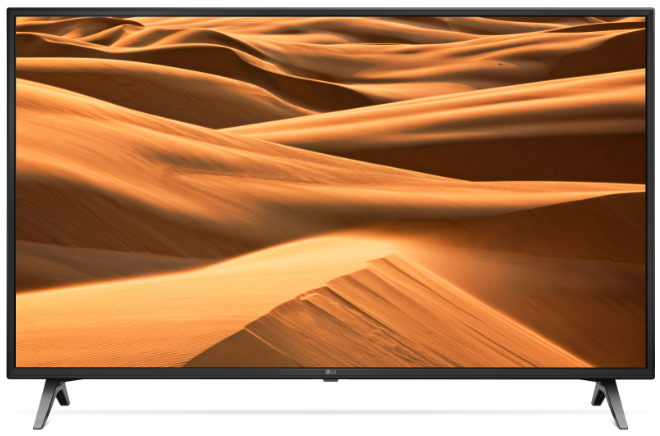 70UM7100PLA  |  70"70UM7100PLA  |  70"70UM7100PLA  |  70"70UM7100PLA  |  70"70UM7100PLA  |  70"KLÍČOVÉ VLASTNOSTIKLÍČOVÉ VLASTNOSTIVÝHODY PRO ZÁKAZNÍKAVÝHODY PRO ZÁKAZNÍKAVÝHODY PRO ZÁKAZNÍKA4K rozlišení (ULTRA HD)4K rozlišení (ULTRA HD)Nádherný obraz plný detailů Nádherný obraz plný detailů Nádherný obraz plný detailů HDR Dynamické mapování tónůHDR Dynamické mapování tónůŠiroká podpora formátů HDRŠiroká podpora formátů HDRŠiroká podpora formátů HDRČtyřjádrový procesor / 4K Active HDRČtyřjádrový procesor / 4K Active HDRHlasové vyhledávání a ovládání (Google asistent, Amazon Alexa)Hlasové vyhledávání a ovládání (Google asistent, Amazon Alexa)Hlasové vyhledávání a ovládání (Google asistent, Amazon Alexa)webOS SMART TV / HbbTV / web prohlížeč / LG ThinQwebOS SMART TV / HbbTV / web prohlížeč / LG ThinQIntegrace a podpora nejnovějších technologiíIntegrace a podpora nejnovějších technologiíIntegrace a podpora nejnovějších technologiíPropojení s mobilem / Ultra surroundPropojení s mobilem / Ultra surroundPřipraveno pro Magický ovladačPřipraveno pro Magický ovladačPřipraveno pro Magický ovladačSMART SHARESPECIFIKACEPřipojení mobilního telefonuAnoSMART TV (webOS)AnoAnoDLNAAnoRozlišení3840x21603840x2160Miracast/WiDiAnoÚhlopříčka 70“ (177 cm)70“ (177 cm)WiFiAnoPanelDirect LEDDirect LEDNahrávání TV vysíláníAnoPanelDirect LEDDirect LEDPřipojení klávesnice, myšiAnoLokální stmíváníNeNeBluetoothAnoDynamické PMI1 600 (50 Hz)1 600 (50 Hz)Bezdrátová zvuková synchronizace / ARCAno / AnoWide Color GamutNeNePodpora repro WiSANeDVB-T2 / DVB-C / DVB-S2Ano / Ano / AnoAno / Ano / AnoWebový prohlížeč / HbbTVAno / AnoHDR10 PRO / Dolby Vision / HLGAno / Ne / AnoAno / Ne / AnoApple AirPlay 2 / Smart ThinQ appAno / AnoTechnicolor HDR / HFR 2KNe / AnoNe / AnoHEVC (H.265 kodek) / VP9 / 4K UpscalerAno / Ano / AnoAno / Ano / AnoDTS dekodér / DTS Virtual:XAno / NeAno / NeKONEKTORY Systém reproduktorů2.02.0RF vstup2Hudební výkon20 W20 WKomponentní vstup + Audio vstup1One Touch Sound TuningPřipravenoPřipravenoOptický výstup1Magický ovladačPřipraveno (AN-MR19BA)Připraveno (AN-MR19BA)Line out0LAN konektor1PARAMETRYCI Slot1Spotřeba energie, (TV / Stand-by)177 / 0,5 W177 / 0,5 WHDMI 2.0a3Energetická třídaAAHDMI 2.10Držák na stěnu / VESALSW640 / 600x400LSW640 / 600x400USB2Rozměry TV – balení (šxvxh)1705x1075x228 mm1705x1075x228 mmSluchátkový výstup0Rozměry TV – bez stojanu (šxvxh)1578x913x91,1 mm1578x913x91,1 mmRozměry TV – se stojanem (šxvxh)1578x984x299 mm1578x984x299 mmHmotnost (TV / balení)31,4 / 39,731,4 / 39,7